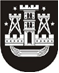 KLAIPĖDOS MIESTO SAVIVALDYBĖS TARYBASPRENDIMASDĖL pritarimo sutarties DĖL NUOMOS MOKESČIO UŽ VALSTYBINĘ ŽEMĘ, ESANČIĄ KLAIPĖDOS LAISVOSIOS EKONOMINĖS ZONOS TERITORIJOJE, SUMOKĖJIMO TVARKOS IR SĄLYGŲ projektui2020 m. sausio 30 d. Nr. T2-2KlaipėdaVadovaudamasi Lietuvos Respublikos vietos savivaldos įstatymo 16 straipsnio 4 dalimi ir Lietuvos Respublikos laisvųjų ekonominių zonų pagrindų įstatymo 15 straipsnio 2 dalimi, Klaipėdos miesto savivaldybės taryba nusprendžia:Pritarti Sutarties dėl nuomos mokesčio už valstybinę žemę, esančią Klaipėdos laisvosios ekonominės zonos teritorijoje, sumokėjimo tvarkos ir sąlygų projektui (pridedama).Įgalioti Klaipėdos miesto savivaldybės administracijos direktorių pasirašyti 1 punkte nurodytą sutartį.Šis sprendimas gali būti skundžiamas Regionų apygardos administraciniam teismui, skundą paduodant bet kuriuose šio teismo rūmuose, per vieną mėnesį nuo suinteresuotos šalies sužinojimo apie šį sprendimą dienos.Savivaldybės mero pavaduotojas, pavaduojantis Savivaldybės merąArvydas Cesiulis